PROPÓSITO.Atender necesidades de vehículo autorizadas, a las diferentes áreas educativas, administrativas y demás dependencias que realicen actividades en coordinación con esta Secretaría, facilitando así la atención, logrando la satisfacción de los usuarios.ALCANCE.	Este procedimiento va dirigido a los usuarios de esta dependencia y a otras ligadas a ésta; para su debida autorización debe contar con los requisitos en base a área solicitante de comisión, lugar, fecha, tipo de vehículo para poder atender en su total satisfacción, considerando la comisión que se va a realizar, otorgándoles una unidad automotriz debidamente autorizada y técnicamente verificada para el uso indicado.Participan el Auxiliar Administrativo del Área Solicitante, el Auxiliar Administrativo de la DRMS, el Subjefe de Transporte, el Director General de Servicios Administrativos, el Director de Recursos Materiales y Servicios y el Comisionado solicitante.Inicia cuando el Auxiliar Administrativo del Área Solicitante envía solicitud de vehículo y termina cuando el Comisionado Solicitante realiza comisión de trabajo y la unidad es revisada por el Subjefe de Transporte.Este procedimiento da cumplimiento a los requisitos de la Norma ISO 9001:2008, elemento 6.3.	POLÍTICAS DE OPERACIÓN.La solicitud de vehículos deberá realizarse con una anticipación de 5 a 7 días hábiles  a fin de ser atendidas en tiempo y forma.Las solicitudes de vehículos se atenderán de acuerdo a la existencia del parque vehicular con el que cuente la dependencia. Deberán contar con los requisitos necesarios en base a: área, comisión, lugar, tipo de vehículo para dar atención considerando la comisión a realizar.La unidad deberá ser utilizada única y exclusivamente en la comisión asignada.DOCUMENTOS DE REFERENCIA. REGISTROS.6. TÉRMINOS Y DEFINICIONES. DGSA: Dirección General de Servicios AdministrativosARC: Área de Registro de CorrespondenciaDRMS: Dirección de Recursos Materiales y ServiciosSRC: Sistema de registro de correspondenciaST: Subjefe de transporteSV: Solicitud de vehículoA-SUBJ: Archivo de la Subjefatura     C.L: Centro Logístico7. DIAGRAMA DE FLUJO. 8. DESCRIPCIÓN DEL PROCEDIMIENTO.9. PRODUCTOS.10. CONTROL DE CAMBIOS.onde: RD-Representante de la Dirección, SP-Supervisor de Procedimiento y AD-Alta Dirección.Reglamento Interior de SEPDES. Ley de responsabilidades de los servidores públicos del estado de Sinaloa.Elaboró:Lic. Enrique Adolfo Bastidas FélixDirector de Recursos Materiales y ServiciosRevisó:Lic. Sinaí Burgueño BernalSupervisor de ProcedimientosValidó:Lic. Rosmery Osuna PatrónRepresentante de la DirecciónAprobó:Ing. Felipe Álvarez OrtegaAlta Dirección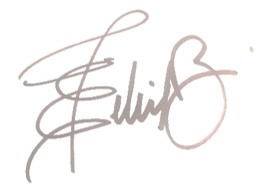 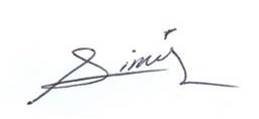 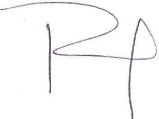 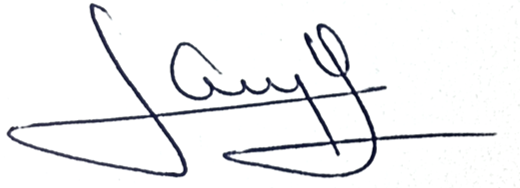 Nombre del RegistroCódigoTiempo de RetenciónLocalización y AccesoDisposición de los RegistrosViáticos choferRDRMS-13.012 AñoArchiveroC.LVales de gasolinaRDRMS-13.022 AñoA-SUBJC.LControl de vehículoRDRMS-13.032 AñoA-SUBJC.LResponsableActividadTareasRegistroÁrea solicitanteRemite solicitud de vehículoRemite Solicitud de Vehículo (SV) a la DGSA para autorización.------Dirección General de Servicios AdministrativosRecibe SV para autorizaciónRecibe SV para autorización.Si es autorizada, turna a la DRMS.De lo contrario, pasa a FIN DE PROCEDIMIENTO.------Dirección de Recursos Materiales y ServiciosRecibe y Valida SV autorizadaRecibe y valida SV autorizada.Turna al ST para su atención. ------Subjefe de TransporteRecibe y valida atención de SV remitidaRecibe SV para validar si es factible atenderla, considerando tipo de vehículo, disponibilidad de chofer y costo de viaje.Acepta o rechaza según los datos otorgados.Si no hay posibilidad de atención, se rechaza y  notifica vía telefónica a la DRMS y al área solicitante. PASA A FIN DE PROCEDIMIENTO.Posibles causas de rechazo:Falta de vehículo, combustible o viáticos del chofer.------Subjefe de TransporteRecibe y valida atención de SV remitidaDe lo contrario, tramita viáticos para chofer de ser necesario.La necesidad de chofer se da:Cuando es manejo de vehículo de carga o de transporte de personal;Cuando la comisión se realiza en zonas lejanas o de difícil acceso;O cuando el personal comisionado sea de sexo femenino, asegurando la atención en casos de falla vehicular.Viáticos choferRDRMS-13.01Subjefe de TransporteRecibe y valida atención de SV remitidaNotifica la SV al área solicitante.------Subjefe de TransporteRecibe y valida atención de SV remitidaEntrega combustible y vehículo mediante un recibo que revisa y firma de conformidad el chofer de la unidad o el solicitante.Vales de gasolinaRDRMS-13.02Control de vehículo RDRMS-13.03Comisionado solicitanteRecibe, verifica  unidad y realiza comisión de trabajo.Realiza viaje o comisión de trabajo.Entrega vehículo al final de la comisión.------Subjefe de TransporteRecibe y verifica unidad Revisa las condiciones en que se recibe el vehículo cotejando contra inventario. ------Fin de procedimientoFin de procedimientoFin de procedimientoFin de procedimientoProductosSolicitudes de Vehículo atendidasRevisiónFechaRevisóAprobóDescripción del cambio0002/05/2012RD/SPADEmisión inicial.0128/06/2013RD/SPADSe elimina el punto 9. Indicadores de la estructura del contenido de este procedimiento y se recorre la numeración. 0214/07/2014RD/SPAD-Se sustituye a la C. Yadira del Carmen López Aguilar de supervisora de procedimientos por la Lic. Sinaí Burgueño Bernal. - Se incluye en ALCANCE: Director General de Servicios Administrativos.- Se  modificó en POLÍTICAS DE OPERACIÓN: 3 a 5 días por 5 a 7 días.	- Se modificó en su totalidad el DIAGRAMA DE FLUJO.- Se modificó en su totalidad la DESCRIPCIÓN DEL PROCEDIMIENTO.- Se eliminó el apartado de ANEXOS. - Se eliminó tabla de SNC.0316/012016RD/SPADEn sustitución del Lic. Rodolfo Pérez Inzunza Firma el Procedimiento el Lic. Adolfo Duarte Calderón como Director General de Servicios Administrativos.0412/01/2017RD/SPADEn sustitución del Lic. Adolfo Duarte Calderón Firma el Procedimiento el Ing. Felipe Álvarez Ortega como Director General de Servicios Administrativos.0531/03/2017RD/SPADEn sustitución del Profr. Antonio Castro Chávez Firma el Procedimiento el Lic. Enrique Adolfo Félix BastidasDirector de Recursos Materiales y Servicios Generales.0621/06/2017RD/SPAD-En el punto 5. Registros,  se incluye cuadro descriptivo, con tiempo de retención, localización y acceso, y disposición de los registros.